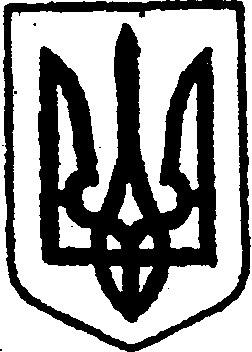 КИЇВСЬКА ОБЛАСТЬТЕТІЇВСЬКА МІСЬКА РАДАVІІІ СКЛИКАННЯДВАДЦЯТЬ ДРУГА  СЕСІЯР І Ш Е Н Н Я 01 серпня 2023 року                                                                 № 981- 22 - VІІІ    Відповідно до статті 26, частини 5 статті 60 Закону України «Про місцеве самоврядування в Україні», Закону України «Про оренду державного та комунального майна», Порядку передачі в оренду державного та комунального майна, затвердженого постановою КМУ від 03 червня 2020 року № 483, розглянувши протокол про результати електронного аукціону № LLE001-UA-20230706-53163, сформованого 19 липня 2023 року оператором електронного майданчика Товариством з обмеженою відповідальністю «ЗАКУПКИ.ПРОМ.ЮА», з метою підвищення ефективності використання об’єктів нерухомого майна комунальної власності Тетіївської міської територіальної громади, Тетіївська міська рада                                                  В И Р І Ш И Л А :Затвердити протокол  про результати електронного аукціону № LLE001-UA-20230706-53163, сформованого 19 липня 2023 року оператором електронного майданчика Товариством з обмеженою відповідальністю «ЗАКУПКИ.ПРОМ.ЮА» щодо оренди нерухомого комунального майна Тетіївської міської територіальної громади – частини нежитлової будівлі площею 30,6 кв. м, що обліковується на балансі виконавчого комітету Тетіївської міської ради та знаходиться за адресою: вул. Центральна, 1Б, с. Дібрівка, Білоцерківського району Київської області. Укласти з переможцем аукціону фізичною особо-підприємцем Лисенком Богданом Олеговичем  договір оренди нерухомого майна терміном на 5 років за орендною платою 1210,00 (одна тисяча двісті десять) гривень, 00 копійок в місяць.Опублікувати в електронній торговій системі протокол про результати електронного аукціону LLE001-UA-20230706-53163 відповідно до вимог чинного законодавства України.Контроль за виконанням цього рішення покласти на на постійну депутатську комісію з питань торгівлі, житлово-комунального господарства, побутового обслуговування, громадського харчування, управління комунальною власністю,  благоустрою, транспорту, зв’язку (голова комісії – Фармагей В.В.) та на  першого заступника міського голови Кизимишина В. Й.      Секретар міської ради                                             Наталія ІВАНЮТАПро затвердження протоколу про результати електронного аукціону LLE001-UA-20230706-53163з оренди нерухомого майна комунальної власності